Class Meeting: January 20, 2016Bully Circle IntroductionPurpose: Learn about the different roles of the Bully Circle. Materials: Half sheets of scrap paperStudents will need pen/pencil to write their group responses.Icebreaker: Choose 1 Icebreaker to use with your class.Secret Word: Select one person from the group to leave the room or go away from the group so that they can’t hear the discussion. The remaining group selects a secret word or phrase. When the individual returns, everyone tries to get this person to say the secret word. The group may ask the person questions or engage them in a conversation. Once the word has been said, select a new person to leave the room for another round of the game. OR Ducks Fly: Select someone to be “it”. The “it” person stands in front of the room. This person says “Ducks fly”, “Seagulls fly,” “Cows fly”, “Ladybugs fly”, or add other flying or non-flying animals. Whenever “it” says an animal that flies, everyone flaps their arms like wings in a flying motion. As soon as “it” says an animal that doesn’t fly, everyone should stop flying and put their hands down at their sides. Whoever keeps flying when a non-flying animal is called is out. The game is played until one person is left.Teachers/BullyBusters: Bully Circle Intro: When it comes to bullying situations I think we are all aware that everyone has a different role in them.  Based on your conversations from past meetings and from what you may remember, can some of you raise your hands and share your ideas about the different roles people play in bullying situations?  (Accept all reasonable responses, clarify or correct misconceptions as needed)Then: I’m glad to hear that you know about some of the details relating to bullying roles.  One of the most important parts our school’s bully prevention program is the Bully Circle.  The  does a good job of itemizing the role each individual in the school community plays in every bullying situation.Today, we are going to look at each of the roles and definitions of each person in the circle.Here are the roles in the Bully Circle: A-Students who Bully B-Followers/HenchmenC-Supporters/Passive BulliesD-Passive Supporters/Possible BulliesE-Disengaged OnlookersF-Possible DefendersG-DefendersH-Student being bullied/Victim.  Next: Divide students into groups of four. Once they are in groups, give each group a half sheet of scrap paper. List the roles on the board. Groups will discuss and write down what they think the definition of each role is and how the person in each role might react/behave in a bullying situation.After the groups are all finished, go around to each group and hear the definitions that they came up with for each role.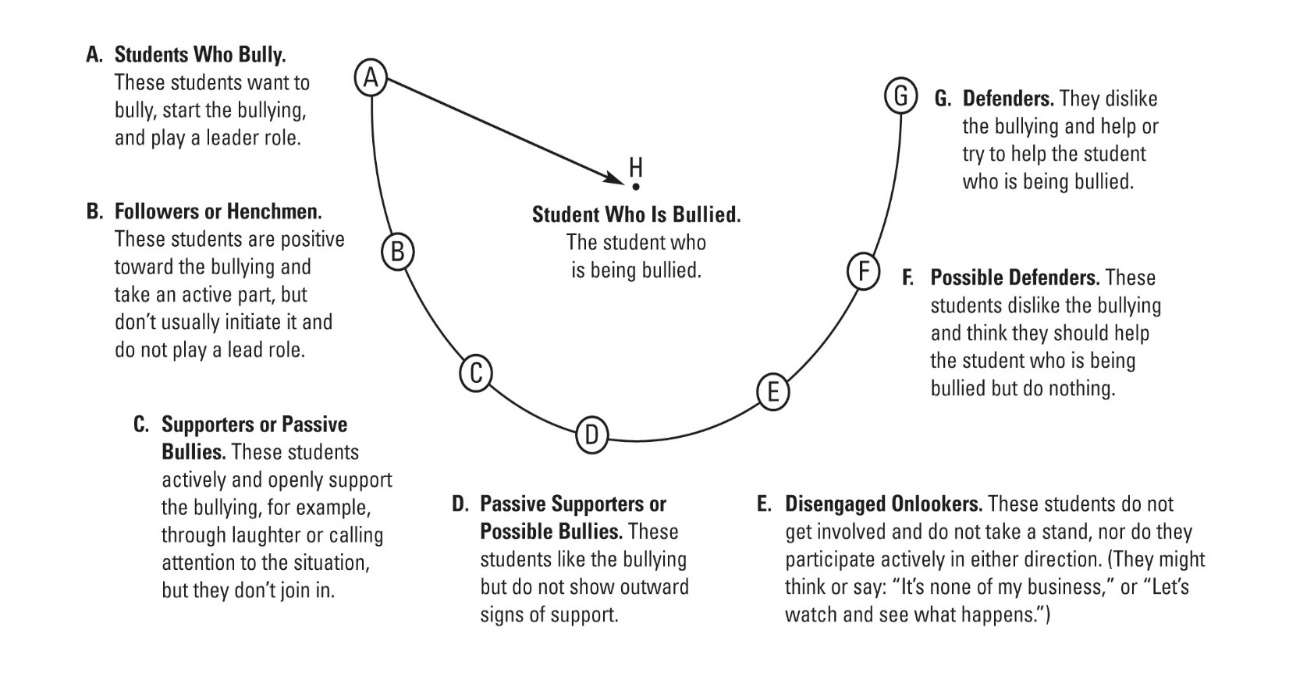 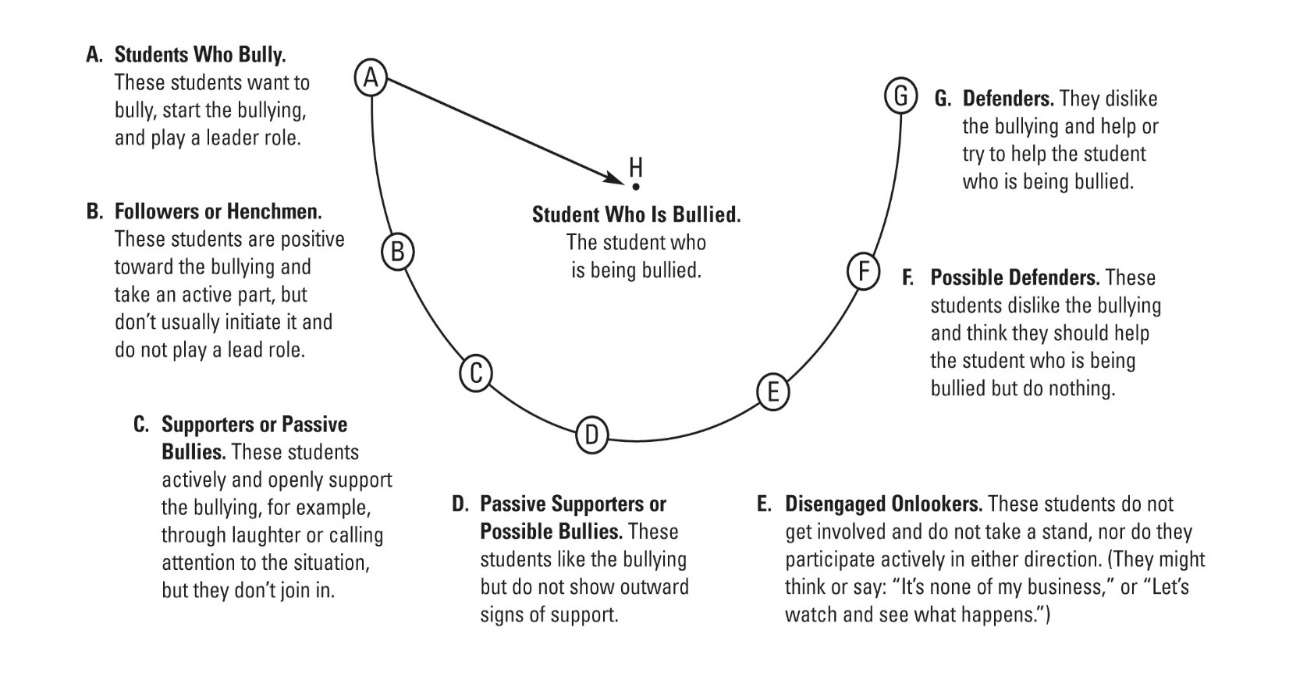 Lastly: After each group has had a chance to share their definitions read the official definitions. Feel free to incorporate and compare to the responses the groups came up with. Here are the definitions of each role in the Bully Circle. It may be helpful to have your classroom diagram of the circle as an added visual:A-Students who Bully – These students want to bully, start the bullying and play a leader role.B-Followers/Henchmen – These students are positive toward the bullying and take an active part, but don’t usually initiate it and do not play a lead role. C-Supporters/Passive Bullies – These students actively and openly support the bullying, for example through laughter or calling attention to the situation, but they don’t join in.D-Passive Supporters/Possible Bullies – These students like the bullying but do not show outward signs of support.E-Disengaged Onlookers – These students do not get involved and do not take a stand, nor do they participate actively in either direction. (They might think or say, “It’s none of my business,” or “Let’s watch and see what happens.”)F-Possible Defenders – These students dislike the bullying and think they should help the student who is being bullied but do nothing. G-Defenders – They dislike the bullying and help or try to help the student who is being bullied.H-Student being bullied/Victim – The student who is being bullied.Let the students know that we will be talking about and processing the Bully Circle for the next few weeks. 